TÍTULO DO ARTIGO (Times New Roman, maiúscula, corpo 16, entrelinhas simples, alinhado à margem direita)ResumoNão identifique a autoria do artigo nesta versão, visto que os trabalhos serão submetidos à submissão às cegas, onde nem autores nem revisores serão identificados. O resumo deverá ser escrito em parágrafo único, com Fonte Times New Times, corpo 12, espaço entrelinhas simples, em itálico. Ademais, deverá conter o objetivo, metodologia e resultados/discussões da pesquisa, de forma concisa com um limite de 150 palavras.Palavras-chave: Palavra-chave 1. Palavra-chave 2. Palavra-chave 3.FORMATAÇÃO GERALO artigo completo deverá apresentar entre 2.500 e 4.000 palavras e, o tamanho do arquivo não deverá exceder 2 MB. As tabelas poderão ser tratadas como figuras, para não contar palavras. O texto (seção de introdução) deverá começar na segunda página, com recuo de 1,25cm para os parágrafos. O alinhamento deverá ser justificado e a fonte utilizada deverá ser Times New Roman, corpo 12. Digite o corpo do texto em uma única coluna, com espaçamento simples. Utilize margens esquerda e superior iguais a 3 cm e, margens direita e inferior iguais a 2,5 cm.As tabelas e figuras devem estar no corpo do texto, centralizadas e próximas ao parágrafo a que se referem. As legendas devem estar centralizadas abaixo da figura, em Times New Roman 10, negrito. As fontes consultadas são obrigatórias e devem ser apresentadas, mesmo que sejam de produção do próprio autor, onde deve-se incluir a expressão “autoria própria”. As tabelas e figuras dever ser “chamadas” no texto, com suas respectivas numerações, e procure tratá-las para que não deixem seu arquivo muito grande.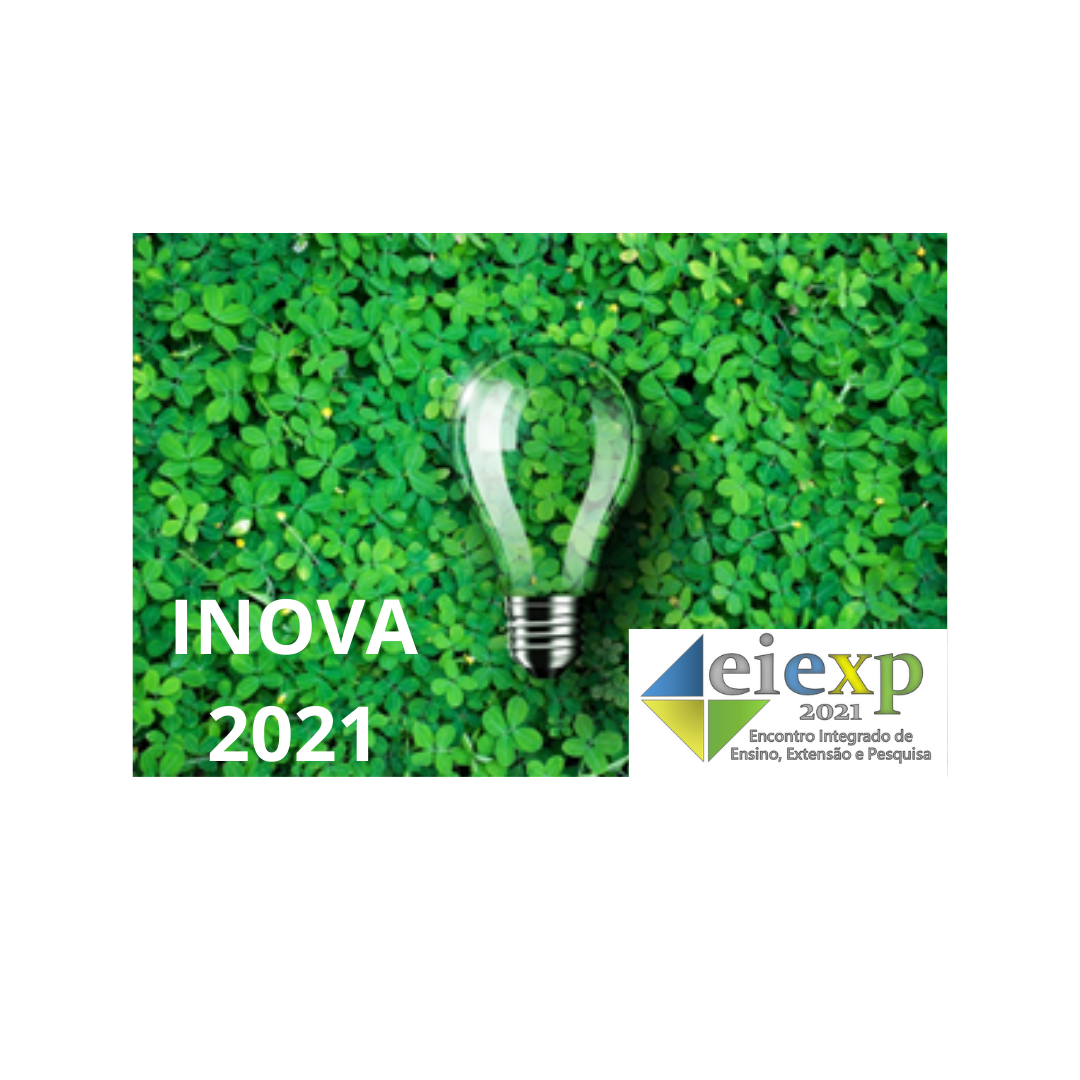 Figura 1: Exemplo de legenda. Fonte: autoria própria.Os títulos das seções do trabalho deverão estar à esquerda, em negrito, numerados com algarismos arábicos (1, 2, 3, etc.), em maiúscula, tamanho 12, em negrito. Os subtítulos também devem ser posicionados à esquerda, em negrito, numerados com algarismos arábicos em subtítulos (1.1, 1.2, 1.3, etc.), em minúscula, tamanho 12, em negrito. Exemplo:1. TÍTULO1.1 SubtítuloREFERÊNCIAS O título “Referências” não é numerado. Todas as referências citadas no artigo devem estar listadas alfabeticamente e apresentadas segundo as Normas da Associação Brasileira de Normas Técnicas (ABNT).As referências são alinhadas somente à margem esquerda do texto, com espaçamento simples entre as linhas, e fonte Times New Times, corpo 10.Exemplos:Eventos científicos:BARBOSA, I. J. T.; LIMA, R. K. A.; MELO, D. A.; JÚNIOR, J. T. A.; PEREIRA, T. M. C. V. Desenvolvimento e verificação da aceitação de um aplicativo móvel destinado à elaboração orçamentária de alvenaria e revestimento. Encontro Nacional de Engenharia de Produção (ENEGEP). Anais...Santos, São Paulo, Brasil, 15 a 18 de outubro de 2019.: 2019.Livro:ROZENFELD, H., FORCELLINI, F. A., AMARAL, D. C., TOLEDO, J. C., SILVA, S. L., ALLIPRANDINI, D. H., SCALICE, R. K. Gestão de Desenvolvimento de Produtos: uma referência para a melhoria do processo. 1ª edição. São Paulo: Saraiva, 2006. Periódico:NUNES, I. C.; KOHLBECK, E.; BEUREN, F. H.; FAGUNDES, A. B.; PEREIRA, D. Life cycle analysis of electronic products for a product-service system. Journal of Cleaner Production, v. 314, n. November 2020, p. 127926, 2021. SOARES, P. B.; CARNEIRO, T. C. J.; CALMON, J. L.; CASTRO, L. O. C. O. Análise bibliométrica da produção científica brasileira sobre Tecnologia de Construção e Edificações na base de dados Web of Science. Ambiente Construído, v. 16, n. 1, p. 175–185, 2016. Web sites:ELLEN MACARTHUR FOUNDATION. What is a circular economy? A framework for an economy that is restorative and regenerative by design. 2019. Disponível em: <https://www.ellenmacarthurfoundation.org/circular-economy/concept>. 